Greenwood Herbals 2019 Herbal  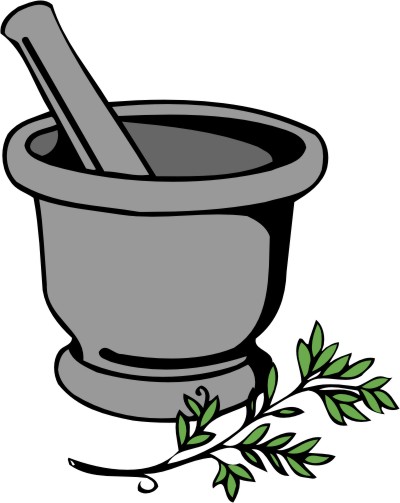           Apprenticeshipwith Debbie Mercier, HerbalistDear Apprenticeship Applicant,The apprenticeship at Greenwood Herbals is a 7-month program that will meet one weekend per month, April through October. This is a beginner’s hands-on program. The focus will be on native plant identification and use, and to learn how to work with plants in our daily lives. Students will spend time in the garden, field and forest, classroom and kitchen. Students must be physically able to hike through wild areas of the forest, wetlands and hilly terrain, tolerate working in the hot sun and rain, and be willing and able to devote 45 hours (3 hrs per week) outside of class in structured hands-on study here at Greenwood Herbals. You will work closely with the other participants in the program; sometimes all together, other times in smaller groups depending on the projects being done.Upon completion of this Level I program, you should be on your way to being able to provide herbal support for yourself and your family's basic health needs, preparing herbal medicines. Graduates of this program are also fully prepared for advanced herbal studies.Those choosing to stay overnight are invited to camp here.What You Can Expect To LearnThe following is a partial list of topics we will attempt to cover during the program. Othertopics may be added where appropriate.Principals of Organic Gardening  Companion PlantingYour Herbal Apothecary Herbal Tea BlendingHerbs for Women Herbal Foot SoaksWild Plant IdentificationHerbs for ChildrenPlanning, Planting and Maintaining an herb gardenBuilding Healthy CompostHerbs for EldersHerbs for Pregnancy and Post PartumInsect and Disease ControlHarvesting from the Garden Responsible Harvesting in the WildBath Salts  Preserving the HarvestHands-on Gardening Herbal TonicsHerbs to Nourish The Body's SystemsCreate An Herbal First Aid KitHerbal Skin & Hair CareIndependent Final ProjectHerbal Oils for Bath and Massage Medicinal PreparationsPoultices and Compresses Flower EssencesThe Wise Woman Tradition of Healing Salves, Lotions, OintmentsInfusions & Decoctions Tinctures, LinimentsHerbs for MenHerbal Vinegars and OilsStudent ContractClass Dates: April 27-28, May 18-19, June 29-30, July 27-28,August 17-18,  September 28-29, October 19-20Class Meeting Times: 9:00 am Saturday to 5:00 pm Sunday. Students are expected toparticipate fully, arriving on time and remaining for the full class time.Required Additional Work/Study Time: 40 Hours (to be scheduled w/ individuals). This is structured, hands-on work time designed to ensure that every student has the opportunity to learn as much as possible during this program.Physical Requirements: Students should be able to participate fully in all aspects of the program, including hiking in field and forest, work in garden, maintain a level of concentration for a minimum of 2 hours during lectures and hands-on workshops; all students must be able to read, speak and write English. Absences: Please no absences! Only under extreme emergencies will you be excused. It isextremely hard to make up this lost time and it may not be an option. In which case you will have to get notes from another student. Students with more than one day’s absence will lose class time hours.Tuition Payments: Full Tuition when paid in full $1,400 and may paid at the time ofregistration.Tuition Installments: Tuition is $1500 in total to pay by installment$250 Down upon submission of application.$208.35 due on April 27th $208.33 due on May 18th $208.33 due on June 29th $208.33 due on July 27th $208.33 due on August 17th $208.33 due on September 28thFailure to make payment installments may result in suspension fromattending until account is settled.Cash/Check accepted. PLEASE NO CREDIT CARDS> IF TUITION IS PAID BY CREDIT CARD THEN STUDENT IS RESPONSIBLE FOR ANY TRANSACTION FEES.Tuition Refunds: Refunds will be made only if applicant is denied admission into program, orif written request is made by student and received by Greenwood Herbals prior to March 1, 2019.There will be no refunds granted after March 1, 2019. Any student dropping out of the program for any reason will forfeit all monies paid in tuition will be held legally responsible for any tuition balance due.Meals: Saturday Lunch is always potluck. Everyone is required to participate. Sunday lunch we can share any potluck left over or bring our own lunches. Campers please bring a cooler w/plenty of food. Refrigeration is limited. If you are a vegetarian or are gluten or dairy free please let me know so that I can let other students know and plan the pot luck accordingly.Accommodations: Campers are welcome. The school house is available for sleeping, and we have an outdoor facility and inside Bathrooms/Shower are available for everyone. We are also happy to provide a list of local B&B’s.2018 Greenwood Herbals Student ContractI, the undersigned, have read and understand and agree to abide by the terms stated above.______________________________________ _________________________Signature of Student/Applicant Date of SignatureThis page must be signed and returned with your applicationGreenwood Herbal Apprenticeship ProgramApplication for Registration(Registration Deadline April 1st, 2019)NAME___________________________________________________________________MAILINGADDRESS_________________________________________________________________________________________________________________________________________DAYTIMEPHONE:_________________________________________________________________E-MAIL: _________________________________________________________________PLEASE SAY BRIEFLY WHY YOU WOULD LIKE TO PARTICIPATE IN THISPROGRAM:________________________________________________________________________________________________________________________________________________________________________________________________________________________________________________________________________________________________________________________Payment Enclosed:_____________$1,400 Full TuitionPayment Enclosed:_____________$250 Nonrefundable Deposit for payment plan, total tuition is $1500 if made in monthly installments* (See Payment Schedule Below)*Tuition Installments: Tuition is $1500 in total to pay by installment. $250 Down upon submitting application. $208.35 due on April 27th $208.33 due on May 18th $208.33 due on June 29th $208.33 due on July 27th $208.33 due on August 17th $208.33 due on September 28thMETHOD OF PAYMENT: (CIRCLE ONE) CASH / CHECKPlease make personal checks payable to Greenwood Herbals561 Parsonsfield Rd. Limerick, Me 04048YOUR SIGNED STUDENT CONTRACTMUST ACCOMPANY THIS APPLICATIONNo more than 13 students will be accepted into this program.Interviews will be conducted in order to create the most positive andProductive environment for learning, sharing and growth.